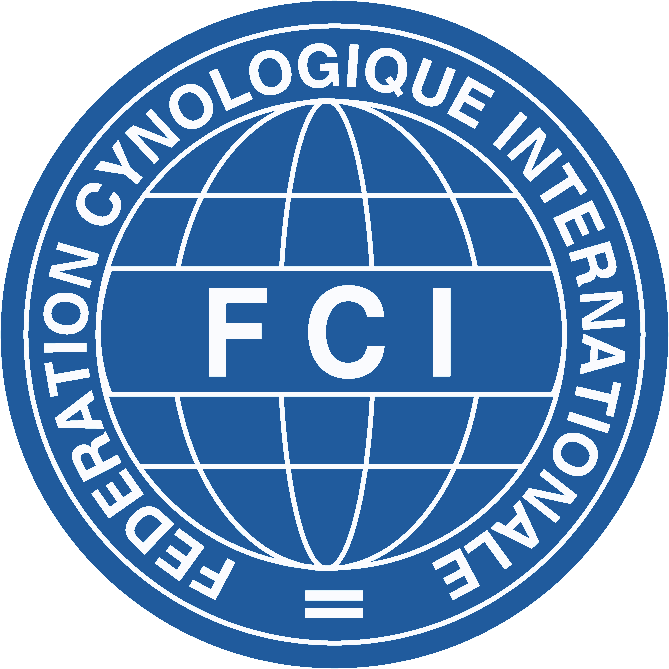 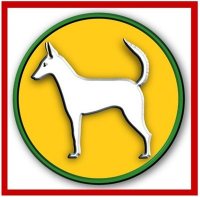 Contacto: _______________________               Data: ___/____/ 2018           Assinatura: ___________________________________________________Endereço para inscriçõesOutros ContactosConcentraçãoInscrição única – 70€ para os dois diasprovascaca@cpc.ptMarques Pereira – 933 969 790Restaurante Mr. BrásFerreira do AlentejoInscrição única – 70€ para os dois diasÉ OBRIGATÓRIO A ENTREGA DA CADERNETA DE TRABALHO NO SECRETARIADO DA PROVAÉ OBRIGATÓRIO A ENTREGA DA CADERNETA DE TRABALHO NO SECRETARIADO DA PROVAÉ OBRIGATÓRIO A ENTREGA DA CADERNETA DE TRABALHO NO SECRETARIADO DA PROVAÉ OBRIGATÓRIO A ENTREGA DA CADERNETA DE TRABALHO NO SECRETARIADO DA PROVANome do ExemplarRaçaSexoL.O.P.CondutorProprietárioObs.12345678910